目	录第一部分 部门概况一、主要职能二、部门机构设置及预算单位构成情况三、2022年度部门主要工作任务及目标第二部分 2022年度部门预算表一、收支总表二、收入总表三、支出总表四、财政拨款收支总表五、财政拨款支出表（功能科目）六、财政拨款基本支出表（经济科目）七、一般公共预算支出表八、一般公共预算基本支出表九、一般公共预算“三公”经费、会议费、培训费支出表十、政府性基金预算支出表十一、国有资本经营预算支出预算表十二、一般公共预算机关运行经费支出预算表十三、政府采购支出表第三部分 2022年度部门预算情况说明第四部分 名词解释第一部分 部门概况一、主要职能（一）深入贯彻习近平新时代中国特色社会主义思想，深入贯彻党的路线方针政策和决策部署，坚持党对检察工作的绝对领导，坚决维护习近平总书记的核心地位，坚决维护党中央权威和集中统一领导。（二） 依法向县人民代表大会及其常务委员会提出议案。（三） 贯彻落实上级人民检察院工作方针、总体规划，确定本院检察工作任务，并组织实施。（四） 负责对刑事案件依法审查批准逮捕、决定逮捕、提起公诉。（五） 负责对刑事、民事、行政诉讼活动及刑事、民事、行政判决和裁定等生效法律文书执行的法律监督工作。（六） 负责提起公益诉讼工作。（七） 负责对看守所、社区矫正机构等单位执法活动的法律监督工作。（八）受理控告申诉和举报，承办国家赔偿案件和国家司法救助案件。（九）负责队伍建设和思想政治工作。（十）负责检务督察工作。（十一）负责财务装备、检察技术信息工作。（十二）负责其他应当由县人民检察院承办的事项。二、部门机构设置及预算单位构成情况1.根据部门职责分工，本部门内设机构包括：(1)、办公室。负责机关文电、会务、机要、档案、保密等工作；协助院领导处理检察政务，组织协调院工作部署、决策的贯 彻实施，起草审核相关文件文稿，处理检察信息；负责代表委员联络工作和特约检察员的联系工作；负责督查工作；制定实施机关财务和装备规划，编制支出规划和部门预决算；负责本院财务管理、国有资产管理、政府采购等工作；负责机关后勤服务工作。(2)、第一检察部。负责办理危害公共安全、侵犯公民人身权利、民主权利、侵犯财产、妨害社会管理秩序、危害国防利益等刑事犯罪案件的批捕起诉及相关案件的补充侦查、立案监督、侦 查监督、审判监督等工作；办理本院管辖的相关刑事申诉案件。(3)、第二检察部。负责办理县监察委移送的职务犯罪案件、破坏社会主义市场经济秩序犯罪案件的批捕起诉及相关案件的补 充侦查、立案监督、侦查监督、审判监督等工作；办理本院管辖 的相关刑事申诉案件。(4)、第三检察部（驻县看守所检察室）。负责对看守所、社区矫正机构等单位执法活动的监督，对刑事判决、裁定执行、强制医疗执行、羁押和办案期限的监督，羁押必要性审查；办理罪犯又犯罪案件；负责本院驻看守所检察室工作。(5)、第四检察部。负责对法律规定由本院办理的未成年人犯罪和侵害未成年人犯罪案件的审查逮捕、审查起诉、出庭支持公诉、抗诉，开展相关立案监督、侦查监督、审判监督以及相关案件的补充侦查；开展未成年人司法保护和预防未成年人犯罪工 作；办理本院管辖的相关刑事申诉案件。(6)、第五检察部。负责办理向本院申请监督的民事、行政案件的审查、提请抗诉；承办对人民法院民事、行政诉讼活动的监督，对审判监督程序以外的其他民事、行政审判程序中审判人员的违法行为提出检察建议，对民事、行政执行活动实行法律监 督；开展民事支持起诉工作；负责办理本院管辖的公益诉讼案件, 派员出席法庭，依照有关规定提出检察建议；负责受理向本院的 控告、申诉和举报；承办本院管辖的国家赔偿案件和国家司法救 助案件。(7)、第六检察部（保留司法警察大队牌子）。负责案件的统一受理流转、办案流程监控、涉案款物监管、法律文书监管、案件信息公开和律师接待工作；负责办案质量评查、业务考评和业务统计分析研判；负责人民监督员工作；负责对本院执行法律、 法规和上级检察院规定、决定的情况进行督察；协助上级院抓好 与检察工作有关的法律、法规、政策执行情况，提出意见和建议: 搜集、报送典型案例、指导性案例；承担本院检察委员会的日常 工作；承担本院对台司法互助工作；负责制定实施本院网络安全 和信息化建设规划，承担本院基础网络、设施和系统应用的日常 运行维护管理；开展以应用为主的检察技术科研活动；负责本院司法警察队伍的管理、培训和考核等工作。(8)、政治部。负责本院党的建设、领导班子建设、干部队伍与组织建设、检察官管理、劳动工资管理等工作；负责本院检察官遴选、检察官助理和聘用制书记员统一招录工作；负责机关意识形态工作，协助党组落实意识形态工作责任制，负责思想政治工作；负责新闻宣传和舆论引导工作，组织开展检务公开工作; 负责检察文化建设工作，承办典型选树、表彰奖励工作。本部门无下属单位。2.从预算单位构成看，纳入本部门2022年部门汇总预算编制范围的预算单位共计1家，具体包括：沭阳县人民检察院（本级）。三、2022年度部门主要工作任务及目标一、服务中心大局更加主动。以高质量发展为主题，深刻领会县委“二次创业整装再出发、全面领先勇当排头兵”的要求，深刻思考检察工作在服务法治化营商环境、精细化参与社会治理、推动乡村振兴等环节的作为担当。二、深入推进业务质量提升。贯彻落实“精准履职强作为、务实求效争一流”要求，围绕争创五好基层院建设要求，在队伍建设、服务保障、检察业务质效提升以及考核督导等方面进一步推出举措、优化管理，着力保证队伍健康发展、案件质效提升、做好全市检察业务的压舱石。三、高质量参与社会治理。围绕平等保护民企、污染防治、安全生产等重点领域，结合司法办案，全面落实1+N机制，针对性解决一批社会治理难题，作出高质量的社会治理检察贡献度。四、建设过硬检察队伍。以永远在路上的韧劲，全面落实全县作风建设集中整治活动要求，加强检察机关党的建设，充分发挥党支部、党小组战斗堡垒作用，守好意识形态思想阵地。第二部分2022年度沭阳县人民检察院部门预算表注：本部门无政府性基金预算，也没有使用政府性基金安排的支出，故本表无数据。注：本部门无国有资本经营预算支出，故本表无数据。注：1.“机关运行经费”指行政单位（含参照公务员法管理的事业单位）使用一般公共预算安排的基本支出中的日常公用经费支出，包括办公及印刷费、邮电费、差旅费、会议费、福利费、日常维修费、专用材料及一般设备购置费、办公用房水电费、办公用房取暖费、办公用房物业管理费、公务用车运行维护费及其他费用等。注：本部门无政府采购支出，故本表无数据。第三部分 2022年度部门预算情况说明一、收支预算总体情况说明沭阳县人民检察院2022年度收入、支出预算总计3,376.17万元，与上年相比收、支预算总计各增加382.55万元，增长12.78%。其中：（一）收入预算总计3,376.17万元。包括：1．本年收入合计3,376.17万元。（1）一般公共预算拨款收入3,376.17万元，与上年相比增加382.55万元，增长12.78%。主要原因是行政在职人员人数增加，工资政策性增长；院聘及省招书记员人数增加；项目数量增加。（2）政府性基金预算拨款收入0万元，与上年预算数相同。（3）国有资本经营预算拨款收入0万元，与上年预算数相同。（4）财政专户管理资金收入0万元，与上年预算数相同。（5）事业收入0万元，与上年预算数相同。（6）事业单位经营收入0万元，与上年预算数相同。（7）上级补助收入0万元，与上年预算数相同。（8）附属单位上缴收入0万元，与上年预算数相同。（9）其他收入0万元，与上年预算数相同。2．上年结转结余为0万元。与上年预算数相同。（二）支出预算总计3,376.17万元。包括：1．本年支出合计3,376.17万元。（1）公共安全支出（类）支出2,572.9万元，主要用于检察行政运行、其他检察支出。与上年相比增加281.68万元，增长12.29%。主要原因是行政在职人员人数增加，工资政策性增长；院聘及省招书记员人员人数增加；项目增加。（2）社会保障和就业支出（类）支出169.05万元，主要用于主要用于检察院人员基本养老保险缴费及职业年金缴费支出。与上年相比增加15.03万元，增长9.76%。主要原因是行政在职人员人数增加，工资政策性增长，养老保险缴费及职业年金缴费支出相应增长。（3）住房保障支出（类）支出634.22万元，主要用于住房公积金和提租补贴。与上年相比增加85.84万元，增长15.65%。主要原因是行政在职人员人数增加，工资政策性增长，住房公积金和提租补贴支出相应增长。2．年终结转结余为0万元。二、收入预算情况说明沭阳县人民检察院2022年收入预算合计3,376.17万元，包括本年收入3,376.17万元，上年结转结余0万元。其中：本年一般公共预算收入3,376.17万元，占100%；本年政府性基金预算收入0万元，占0%；本年国有资本经营预算收入0万元，占0%；本年财政专户管理资金0万元，占0%；本年事业收入0万元，占0%；本年事业单位经营收入0万元，占0%；本年上级补助收入0万元，占0%；本年附属单位上缴收入0万元，占0%；本年其他收入0万元，占0%；上年结转结余的一般公共预算收入0万元，占0%；上年结转结余的政府性基金预算收入0万元，占0%；上年结转结余的国有资本经营预算收入0万元，占0%；上年结转结余的财政专户管理资金0万元，占0%；上年结转结余的单位资金0万元，占0%。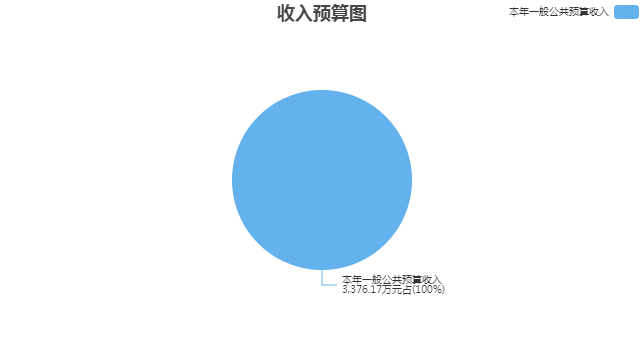 三、支出预算情况说明沭阳县人民检察院2022年支出预算合计3,376.17万元，其中：基本支出2,735.35万元，占81.02%；项目支出640.82万元，占18.98%；事业单位经营支出0万元，占0%；上缴上级支出0万元，占0%；对附属单位补助支出0万元，占0%。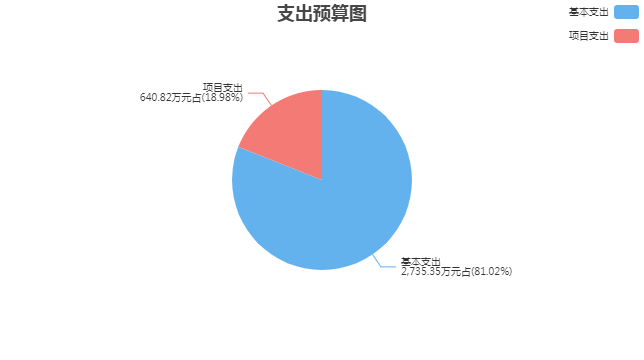 四、财政拨款收支预算总体情况说明沭阳县人民检察院2022年度财政拨款收、支总预算3,376.17万元。与上年相比，财政拨款收、支总计各增加382.55万元，增长12.78%。主要原因是行政在职人员人数增加，工资政策性增长；院聘及省招书记员人数增加；项目数量增加。五、财政拨款支出预算情况说明沭阳县人民检察院2022年财政拨款预算支出3,376.17万元，占本年支出合计的100%。与上年相比，财政拨款支出增加382.55万元，增长12.78%。主要原因是行政在职人员人数增加，工资政策性增长；院聘及省招书记员人数增加；项目数量增加。其中：（一）公共安全支出（类）1.检察（款）行政运行（项）支出1,932.08万元，与上年相比增加175.56万元，增长9.99%。主要原因是行政在职人员人数增加，工资政策性增长；院聘及省招书记员人数增加。2.检察（款）其他检察支出（项）支出640.82万元，与上年相比增加64.52万元，增长11.2%。主要原因是项目数量增加。（二）社会保障和就业支出（类）1.行政事业单位养老支出（款）机关事业单位基本养老保险缴费支出（项）支出112.7万元，与上年相比增加10.02万元，增长9.76%。主要原因是行政在职人员人数增加，工资政策性增长，养老保险缴费支出相应增长。2.行政事业单位养老支出（款）机关事业单位职业年金缴费支出（项）支出56.35万元，与上年相比增加5.01万元，增长9.76%。主要原因是行政在职人员人数增加，工资政策性增长，职业年金缴费支出相应增长。（三）住房保障支出（类）1.住房改革支出（款）住房公积金（项）支出180.06万元，与上年相比增加20.43万元，增长12.8%。主要原因是行政在职人员人数增加，工资政策性增长，住房公积金支出相应增长。2.住房改革支出（款）提租补贴（项）支出454.16万元，与上年相比增加65.41万元，增长16.83%。主要原因是行政在职人员人数增加，工资政策性增长，提租补贴支出相应增长。六、财政拨款基本支出预算情况说明沭阳县人民检察院2022年度财政拨款基本支出预算2,735.35万元，其中：（一）人员经费2,292.72万元。主要包括：基本工资、津贴补贴、奖金、机关事业单位基本养老保险缴费、职业年金缴费、职工基本医疗保险缴费、其他社会保障缴费、住房公积金、其他工资福利支出、退休费、生活补助、其他对个人和家庭的补助。（二）公用经费442.63万元。主要包括：办公费、印刷费、咨询费、水费、电费、邮电费、物业管理费、差旅费、维修（护）费、会议费、培训费、公务接待费、劳务费、工会经费、公务用车运行维护费、其他交通费用、其他商品和服务支出。七、一般公共预算支出预算情况说明沭阳县人民检察院2022年一般公共预算财政拨款支出预算3,376.17万元，与上年相比增加382.55万元，增长12.78%。主要原因是行政在职人员人数增加，工资政策性增长；院聘及省招书记员人数增加；项目数量增加。。八、一般公共预算基本支出预算情况说明沭阳县人民检察院2022年度一般公共预算财政拨款基本支出预算2,735.35万元，其中：（一）人员经费2,292.72万元。主要包括：基本工资、津贴补贴、奖金、机关事业单位基本养老保险缴费、职业年金缴费、职工基本医疗保险缴费、其他社会保障缴费、住房公积金、其他工资福利支出、退休费、生活补助、其他对个人和家庭的补助。（二）公用经费442.63万元。主要包括：办公费、印刷费、咨询费、水费、电费、邮电费、物业管理费、差旅费、维修（护）费、会议费、培训费、公务接待费、劳务费、工会经费、公务用车运行维护费、其他交通费用、其他商品和服务支出。九、一般公共预算“三公”经费、会议费、培训费支出预算情况说明沭阳县人民检察院2022年度一般公共预算拨款安排的“三公”经费预算支出中，因公出国（境）费支出0万元，占“三公”经费的0%；公务用车购置及运行维护费支出35万元，占“三公”经费的90.67%；公务接待费支出3.6万元，占“三公”经费的9.33%。具体情况如下：1．因公出国（境）费预算支出0万元，与上年预算数相同。2．公务用车购置及运行维护费预算支出35万元。其中：（1）公务用车购置预算支出0万元，与上年预算数相同。（2）公务用车运行维护费预算支出35万元，与上年预算数相同。3．公务接待费预算支出3.6万元，比上年预算增加0.21万元，主要原因是接待上级来沭调研次数增加、召开全国青少年纹身公益研讨会议接待支出增加。沭阳县人民检察院2022年度一般公共预算拨款安排的会议费预算支出7万元，与上年预算数相同。沭阳县人民检察院2022年度一般公共预算拨款安排的培训费预算支出20万元，与上年预算数相同。十、政府性基金预算支出预算情况说明沭阳县人民检察院2022年政府性基金支出预算支出0万元。与上年预算数相同。十一、国有资本经营预算支出预算情况说明沭阳县人民检察院2022年国有资本经营预算支出0万元。与上年预算数相同。十二、一般公共预算机关运行经费支出预算情况说明2022年本部门一般公共预算机关运行经费预算支出442.63万元。与上年相比增加0.8万元，增长0.18%。主要原因是行政在职人员人数增加、院聘及省招书记员人数增加。十三、政府采购支出预算情况说明2022年度政府采购支出预算总额0万元，其中：拟采购货物支出0万元、拟采购工程支出0万元、拟购买服务支出0万元。十四、国有资产占用情况说明本部门共有车辆10辆，其中，一般公务用车0辆、执法执勤用车10辆、特种专业技术用车0辆、业务用车0辆、其他用车0辆等。单价50万元（含）以上的通用设备0台（套），单价100万元（含）以上的专用设备0台（套）。十五、预算绩效目标设置情况说明2022年度，本部门整体支出纳入绩效目标管理，涉及四本预算资金3,376.17万元；本部门共4个项目纳入绩效目标管理，涉及四本预算资金合计640.82万元，占四本预算资金(基本支出除外)总额的比例为18.98%。第四部分 名词解释一、财政拨款：单位从同级财政部门取得的各类财政拨款，包括一般公共预算拨款、政府性基金预算拨款、国有资本经营预算拨款。二、财政专户管理资金：缴入财政专户、实行专项管理的高中以上学费、住宿费、高校委托培养费、函大、电大、夜大及短训班培训费等教育收费。三、单位资金：除财政拨款收入和财政专户管理资金以外的收入，包括事业收入（不含教育收费）、上级补助收入、附属单位上缴收入、事业单位经营收入及其他收入（包含债务收入、投资收益等）。四、基本支出：指为保障机构正常运转、完成工作任务而发生的人员支出和公用支出。五、项目支出：指在基本支出之外为完成特定工作任务和事业发展目标所发生的支出。六、“三公”经费：指部门用一般公共预算财政拨款安排的因公出国（境）费、公务用车购置及运行维护费和公务接待费。其中，因公出国（境）费反映单位公务出国（境）的住宿费、旅费、伙食补助费、杂费、培训费等支出；公务用车购置及运行维护费反映单位公务用车购置费、燃料费、维修费、过路过桥费、保险费、安全奖励费用等支出；公务接待费反映单位按规定开支的各类公务接待（含外宾接待）支出。七、机关运行经费：指行政单位（含参照公务员法管理的事业单位）使用一般公共预算安排的基本支出中的日常公用经费支出，包括办公及印刷费、邮电费、差旅费、会议费、福利费、日常维修费、专用材料及一般设备购置费、办公用房水电费、办公用房取暖费、办公用房物业管理费、公务用车运行维护费及其他费用等。八、公共安全支出(类)检察(款)行政运行(项)：反映行政单位（包括实行公务员管理的事业单位）的基本支出。九、公共安全支出(类)检察(款)其他检察支出(项)：反映除上述项目以外其他用于检察方面的支出。十、社会保障和就业支出(类)行政事业单位养老支出(款)机关事业单位基本养老保险缴费支出(项)：反映机关事业单位实施养老保险制度由单位缴纳的基本养老保险费支出。十一、社会保障和就业支出(类)行政事业单位养老支出(款)机关事业单位职业年金缴费支出(项)：反映机关事业单位实施养老保险制度由单位实际缴纳的职业年金支出。十二、住房保障支出(类)住房改革支出(款)住房公积金(项)：反映行政事业单位按人力资源和社会保障部、财政部规定的基本工资和津贴补贴以及规定比例为职工缴纳的住房公积金。十三、住房保障支出(类)住房改革支出(款)提租补贴(项)：反映按房改政策规定的标准，行政事业单位向职工（含离退休人员）发放的租金补贴。2022年度沭阳县人民检察院部门预算公开公开01表公开01表公开01表公开01表公开01表收支总表收支总表收支总表收支总表收支总表部门：沭阳县人民检察院部门：沭阳县人民检察院部门：沭阳县人民检察院单位：万元单位：万元收入收入支出支出支出项目预算数项目项目预算数一、一般公共预算拨款收入3,376.17一、一般公共服务支出一、一般公共服务支出二、政府性基金预算拨款收入二、外交支出二、外交支出三、国有资本经营预算拨款收入三、国防支出三、国防支出四、财政专户管理资金收入四、公共安全支出四、公共安全支出2,572.90五、事业收入五、教育支出五、教育支出六、事业单位经营收入六、科学技术支出六、科学技术支出七、上级补助收入七、文化旅游体育与传媒支出七、文化旅游体育与传媒支出八、附属单位上缴收入八、社会保障和就业支出八、社会保障和就业支出169.05九、其他收入九、社会保险基金支出九、社会保险基金支出十、卫生健康支出十、卫生健康支出十一、节能环保支出十一、节能环保支出十二、城乡社区支出十二、城乡社区支出十三、农林水支出十三、农林水支出十四、交通运输支出十四、交通运输支出十五、资源勘探工业信息等支出十五、资源勘探工业信息等支出十六、商业服务业等支出十六、商业服务业等支出十七、金融支出十七、金融支出十八、援助其他地区支出 十八、援助其他地区支出 十九、自然资源海洋气象等支出十九、自然资源海洋气象等支出二十、住房保障支出二十、住房保障支出634.22二十一、粮油物资储备支出二十一、粮油物资储备支出二十二、国有资本经营预算支出二十二、国有资本经营预算支出二十三、灾害防治及应急管理支出二十三、灾害防治及应急管理支出二十四、预备费二十四、预备费二十五、其他支出二十五、其他支出二十六、转移性支出二十六、转移性支出二十七、债务还本支出二十七、债务还本支出二十八、债务付息支出二十八、债务付息支出二十九、债务发行费用支出二十九、债务发行费用支出本年收入合计3,376.17本年支出合计本年支出合计3,376.17上年结转结余年终结转结余年终结转结余收入总计3,376.17支出总计支出总计3,376.17公开02表公开02表公开02表公开02表公开02表公开02表公开02表公开02表公开02表公开02表公开02表公开02表公开02表公开02表公开02表公开02表公开02表公开02表公开02表收入总表收入总表收入总表收入总表收入总表收入总表收入总表收入总表收入总表收入总表收入总表收入总表收入总表收入总表收入总表收入总表收入总表收入总表收入总表部门：沭阳县人民检察院部门：沭阳县人民检察院部门：沭阳县人民检察院部门：沭阳县人民检察院部门：沭阳县人民检察院部门：沭阳县人民检察院部门：沭阳县人民检察院部门：沭阳县人民检察院部门：沭阳县人民检察院部门：沭阳县人民检察院部门：沭阳县人民检察院部门：沭阳县人民检察院部门：沭阳县人民检察院单位：万元单位：万元单位：万元单位：万元单位：万元单位：万元部门代码部门名称合计本年收入本年收入本年收入本年收入本年收入本年收入本年收入本年收入本年收入本年收入上年结转结余上年结转结余上年结转结余上年结转结余上年结转结余上年结转结余部门代码部门名称合计小计一般公共预算政府性基金预算国有资本经营预算财政专户管理资金事业收入事业单位经营收入上级补助收入附属单位上缴收入其他收入小计一般公共预算政府性基金预算国有资本经营预算财政专户管理资金单位资金合计合计3,376.173,376.173,376.17014沭阳县人民检察院3,376.173,376.173,376.17  014001沭阳县人民检察院本级3,376.173,376.173,376.17公开03表公开03表公开03表公开03表公开03表公开03表公开03表公开03表支出总表支出总表支出总表支出总表支出总表支出总表支出总表支出总表部门：沭阳县人民检察院部门：沭阳县人民检察院部门：沭阳县人民检察院部门：沭阳县人民检察院部门：沭阳县人民检察院部门：沭阳县人民检察院单位：万元单位：万元科目编码科目名称合计基本支出项目支出事业单位经营支出上缴上级支出对附属单位补助支出合计合计3,376.172,735.35640.82204公共安全支出2,572.901,932.08640.82  20404检察2,572.901,932.08640.82    2040401行政运行1,932.081,932.08    2040499其他检察支出640.82640.82208社会保障和就业支出169.05169.05  20805行政事业单位养老支出169.05169.05    2080505机关事业单位基本养老保险缴费支出112.70112.70    2080506机关事业单位职业年金缴费支出56.3556.35221住房保障支出634.22634.22  22102住房改革支出634.22634.22    2210201住房公积金180.06180.06    2210202提租补贴454.16454.16公开04表公开04表公开04表公开04表财政拨款收支总表财政拨款收支总表财政拨款收支总表财政拨款收支总表部门：沭阳县人民检察院部门：沭阳县人民检察院部门：沭阳县人民检察院单位：万元收	入收	入支	出支	出项	目预算数项目预算数一、本年收入3,376.17一、本年支出3,376.17（一）一般公共预算拨款3,376.17（一）一般公共服务支出（二）政府性基金预算拨款（二）外交支出（三）国有资本经营预算拨款（三）国防支出二、上年结转（四）公共安全支出2,572.90（一）一般公共预算拨款（五）教育支出（二）政府性基金预算拨款（六）科学技术支出（三）国有资本经营预算拨款（七）文化旅游体育与传媒支出（八）社会保障和就业支出169.05（九）社会保险基金支出（十）卫生健康支出（十一）节能环保支出（十二）城乡社区支出（十三）农林水支出（十四）交通运输支出（十五）资源勘探工业信息等支出（十六）商业服务业等支出（十七）金融支出（十八）援助其他地区支出 （十九）自然资源海洋气象等支出（二十）住房保障支出634.22（二十一）粮油物资储备支出（二十二）国有资本经营预算支出（二十三）灾害防治及应急管理支出（二十四）预备费（二十五）其他支出（二十六）转移性支出（二十七）债务还本支出（二十八）债务付息支出（二十九）债务发行费用支出二、年终结转结余收入总计3,376.17支出总计3,376.17公开05表公开05表公开05表公开05表公开05表公开05表公开05表财政拨款支出表（功能科目）财政拨款支出表（功能科目）财政拨款支出表（功能科目）财政拨款支出表（功能科目）财政拨款支出表（功能科目）财政拨款支出表（功能科目）财政拨款支出表（功能科目）部门：沭阳县人民检察院部门：沭阳县人民检察院部门：沭阳县人民检察院部门：沭阳县人民检察院部门：沭阳县人民检察院部门：沭阳县人民检察院单位：万元科目编码科目名称合计基本支出基本支出基本支出项目支出科目编码科目名称合计小计人员经费公用经费项目支出合计合计3,376.172,735.352,292.72442.63640.82204公共安全支出2,572.901,932.081,489.45442.63640.82  20404检察2,572.901,932.081,489.45442.63640.82    2040401行政运行1,932.081,932.081,489.45442.63    2040499其他检察支出640.82640.82208社会保障和就业支出169.05169.05169.05  20805行政事业单位养老支出169.05169.05169.05    2080505机关事业单位基本养老保险缴费支出112.70112.70112.70    2080506机关事业单位职业年金缴费支出56.3556.3556.35221住房保障支出634.22634.22634.22  22102住房改革支出634.22634.22634.22    2210201住房公积金180.06180.06180.06    2210202提租补贴454.16454.16454.16公开06表公开06表公开06表公开06表公开06表财政拨款基本支出表（经济科目）财政拨款基本支出表（经济科目）财政拨款基本支出表（经济科目）财政拨款基本支出表（经济科目）财政拨款基本支出表（经济科目）部门：沭阳县人民检察院部门：沭阳县人民检察院部门：沭阳县人民检察院部门：沭阳县人民检察院单位：万元部门预算支出经济分类科目部门预算支出经济分类科目本年财政拨款基本支出本年财政拨款基本支出本年财政拨款基本支出科目编码科目名称合计人员经费公用经费合计合计2,735.352,292.72442.63301工资福利支出1,909.961,909.96  30101基本工资362.26362.26  30102津贴补贴844.66844.66  30103奖金30.1930.19  30108机关事业单位基本养老保险缴费112.70112.70  30109职业年金缴费56.3556.35  30110职工基本医疗保险缴费56.3556.35  30112其他社会保障缴费1.971.97  30113住房公积金180.06180.06  30199其他工资福利支出265.42265.42302商品和服务支出442.63442.63  30201办公费9.309.30  30202印刷费11.0011.00  30203咨询费2.002.00  30205水费4.404.40  30206电费66.0066.00  30207邮电费9.309.30  30209物业管理费16.5016.50  30211差旅费49.0049.00  30213维修（护）费22.0022.00  30215会议费7.007.00  30216培训费20.0020.00  30217公务接待费3.603.60  30226劳务费40.0040.00  30228工会经费17.2617.26  30231公务用车运行维护费35.0035.00  30239其他交通费用59.9359.93  30299其他商品和服务支出70.3470.34303对个人和家庭的补助382.76382.76  30302退休费114.13114.13  30305生活补助9.069.06  30399其他对个人和家庭的补助259.57259.57公开07表公开07表公开07表公开07表公开07表公开07表公开07表一般公共预算支出表一般公共预算支出表一般公共预算支出表一般公共预算支出表一般公共预算支出表一般公共预算支出表一般公共预算支出表部门：沭阳县人民检察院部门：沭阳县人民检察院部门：沭阳县人民检察院部门：沭阳县人民检察院部门：沭阳县人民检察院部门：沭阳县人民检察院单位：万元科目编码科目名称合计基本支出基本支出基本支出项目支出科目编码科目名称合计小计人员经费公用经费项目支出合计合计3,376.172,735.352,292.72442.63640.82204公共安全支出2,572.901,932.081,489.45442.63640.82  20404检察2,572.901,932.081,489.45442.63640.82    2040401行政运行1,932.081,932.081,489.45442.63    2040499其他检察支出640.82640.82208社会保障和就业支出169.05169.05169.05  20805行政事业单位养老支出169.05169.05169.05    2080505机关事业单位基本养老保险缴费支出112.70112.70112.70    2080506机关事业单位职业年金缴费支出56.3556.3556.35221住房保障支出634.22634.22634.22  22102住房改革支出634.22634.22634.22    2210201住房公积金180.06180.06180.06    2210202提租补贴454.16454.16454.16公开08表公开08表公开08表公开08表公开08表一般公共预算基本支出表一般公共预算基本支出表一般公共预算基本支出表一般公共预算基本支出表一般公共预算基本支出表部门：沭阳县人民检察院部门：沭阳县人民检察院部门：沭阳县人民检察院部门：沭阳县人民检察院单位：万元部门预算支出经济分类科目部门预算支出经济分类科目本年一般公共预算基本支出本年一般公共预算基本支出本年一般公共预算基本支出科目编码科目名称合计人员经费公用经费合计合计2,735.352,292.72442.63301工资福利支出1,909.961,909.96  30101基本工资362.26362.26  30102津贴补贴844.66844.66  30103奖金30.1930.19  30108机关事业单位基本养老保险缴费112.70112.70  30109职业年金缴费56.3556.35  30110职工基本医疗保险缴费56.3556.35  30112其他社会保障缴费1.971.97  30113住房公积金180.06180.06  30199其他工资福利支出265.42265.42302商品和服务支出442.63442.63  30201办公费9.309.30  30202印刷费11.0011.00  30203咨询费2.002.00  30205水费4.404.40  30206电费66.0066.00  30207邮电费9.309.30  30209物业管理费16.5016.50  30211差旅费49.0049.00  30213维修（护）费22.0022.00  30215会议费7.007.00  30216培训费20.0020.00  30217公务接待费3.603.60  30226劳务费40.0040.00  30228工会经费17.2617.26  30231公务用车运行维护费35.0035.00  30239其他交通费用59.9359.93  30299其他商品和服务支出70.3470.34303对个人和家庭的补助382.76382.76  30302退休费114.13114.13  30305生活补助9.069.06  30399其他对个人和家庭的补助259.57259.57公开09表公开09表公开09表公开09表公开09表公开09表公开09表公开09表一般公共预算“三公”经费、会议费、培训费支出表一般公共预算“三公”经费、会议费、培训费支出表一般公共预算“三公”经费、会议费、培训费支出表一般公共预算“三公”经费、会议费、培训费支出表一般公共预算“三公”经费、会议费、培训费支出表一般公共预算“三公”经费、会议费、培训费支出表一般公共预算“三公”经费、会议费、培训费支出表一般公共预算“三公”经费、会议费、培训费支出表部门：沭阳县人民检察院部门：沭阳县人民检察院部门：沭阳县人民检察院部门：沭阳县人民检察院部门：沭阳县人民检察院部门：沭阳县人民检察院单位：万元单位：万元“三公”经费合计因公出国（境）费公务用车购置及运行维护费公务用车购置及运行维护费公务用车购置及运行维护费公务接待费会议费培训费“三公”经费合计因公出国（境）费小计公务用车购置费公务用车运行维护费公务接待费会议费培训费38.600.0035.000.0035.003.607.0020.00公开10表公开10表公开10表公开10表公开10表政府性基金预算支出表政府性基金预算支出表政府性基金预算支出表政府性基金预算支出表政府性基金预算支出表部门：沭阳县人民检察院部门：沭阳县人民检察院部门：沭阳县人民检察院部门：沭阳县人民检察院单位：万元科目编码科目名称本年政府性基金预算支出本年政府性基金预算支出本年政府性基金预算支出科目编码科目名称合计基本支出项目支出合计公开11表公开11表公开11表公开11表公开11表国有资本经营预算支出预算表国有资本经营预算支出预算表国有资本经营预算支出预算表国有资本经营预算支出预算表国有资本经营预算支出预算表部门：沭阳县人民检察院部门：沭阳县人民检察院部门：沭阳县人民检察院部门：沭阳县人民检察院单位：万元项    目项    目本年支出合计基本支出  项目支出功能分类科目编码科目名称本年支出合计基本支出  项目支出栏次栏次123合计合计公开12表公开12表公开12表公开12表一般公共预算机关运行经费支出预算表一般公共预算机关运行经费支出预算表一般公共预算机关运行经费支出预算表一般公共预算机关运行经费支出预算表部门：沭阳县人民检察院部门：沭阳县人民检察院部门：沭阳县人民检察院单位：万元科目编码科目名称机关运行经费支出机关运行经费支出合计合计442.63442.63302商品和服务支出442.63442.63  30201办公费9.309.30  30202印刷费11.0011.00  30203咨询费2.002.00  30205水费4.404.40  30206电费66.0066.00  30207邮电费9.309.30  30209物业管理费16.5016.50  30211差旅费49.0049.00  30213维修（护）费22.0022.00  30215会议费7.007.00  30216培训费20.0020.00  30217公务接待费3.603.60  30226劳务费40.0040.00  30228工会经费17.2617.26  30231公务用车运行维护费35.0035.00  30239其他交通费用59.9359.93  30299其他商品和服务支出70.3470.34公开13表公开13表公开13表公开13表公开13表公开13表公开13表公开13表公开13表公开13表政府采购支出表政府采购支出表政府采购支出表政府采购支出表政府采购支出表政府采购支出表政府采购支出表政府采购支出表政府采购支出表政府采购支出表部门：沭阳县人民检察院部门：沭阳县人民检察院部门：沭阳县人民检察院部门：沭阳县人民检察院部门：沭阳县人民检察院单位：万元采购品目大类专项名称经济科目采购品目名称采购组织形式资金来源资金来源资金来源资金来源总计采购品目大类专项名称经济科目采购品目名称采购组织形式一般公共预算资金政府性基金其他资金上年结转和结余资金总计合计